¡Un saludo para todas!Actividades semana 3 Física Ver el documental Cosmos: mundos posibles – cap. 1 (https://www.youtube.com/watch?v=MPJpr3YjI1o)Realizar un resumen con las ideas principales del capítulo y subirlo al classroom.En el transcurso de la semana habrá un cuestionario a través de Kahoot. Matemáticas Ver la siguiente explicación: https://www.youtube.com/watch?v=WdfWMMrsCLoTomar apuntes de lo entendido, se socializará en las sesiones virtuales. 

Resolver los puntos 5,6 y 7 de la página 114 del texto guía. Enviar los apuntes y la solución de los ejercicios al classroom o al correo.Las actividades se reciben hasta el 8 de mayo. COLEGIO EMILIA RIQUELME   Actividades virtuales COLEGIO EMILIA RIQUELME   Actividades virtuales COLEGIO EMILIA RIQUELME   Actividades virtuales COLEGIO EMILIA RIQUELME   Actividades virtuales 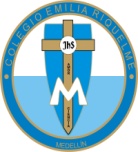 Fecha:04 de mayoAsignatura:   Matemáticas y físicaGrado:10°Docente: Daniel Castaño AgudeloDocente: Daniel Castaño Agudelo